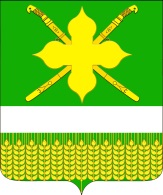 АДМИНИСТРАЦИЯ КИРПИЛЬСКОГО СЕЛЬСКОГО ПОСЕЛЕНИЯ УСТЬ-ЛАБИНСКОГО РАЙОНАП О С Т А Н О В Л Е Н И Е20.12.2021 г.                                                                                                       		№ 157ст. КирпильскаяОб отмене отдельных постановлений администрации Кирпильского  сельского поселения Усть-Лабинского районаВ целях приведения в соответствие с действующим законодательством нормативных правовых актов органов местного самоуправления Кирпильского сельского поселения Усть-Лабинского района, руководствуясь Уставом Кирпильского сельского поселения Усть-Лабинского района, постановляю:1. Признать утратившим силу постановления администрации Кирпильского сельского поселения Усть-Лабинского района:- Постановление администрации Кирпильского сельского поселения Усть-Лабинского района от 19.10.2018 года №127 «Об утверждении административного регламента исполнения муниципальной функции по осуществлению муниципального контроля за организацией и осуществлением деятельности по продаже товаров (выполнению работ, оказанию услуг) на розничных рынках на территории Кирпильского   сельского поселения Усть-Лабинского района»; - Постановление администрации Кирпильского сельского поселения Усть-Лабинского района от 09 октября 2019 г. № 122 «О внесении изменений  в постановление администрации Кирпильского сельского поселения Усть-Лабинского района от 19.10.2018 года №127 «Об утверждении административного регламента исполнения муниципальной функции по осуществлению муниципального контроля за организацией и осуществлением деятельности по продаже товаров (выполнению работ, оказанию услуг) на розничных рынках на территории Кирпильского   сельского поселения Усть-Лабинского района».2. Специалисту 2 категории общего отдела администрации Кирпильского сельского поселения Усть-Лабинского района И.И.Гаркушовой обнародовать настоящее постановление в установленном порядке и разместить на официальном сайте администрации Кирпильского сельского поселения Усть-Лабинского района в сети «Интернет».3. Контроль за выполнением настоящего постановления возложить на главу Кирпильского сельского поселения Усть-Лабинского района И.В.Критинина.4. Настоящее постановление вступает в силу со дня его официального обнародования.Глава Кирпильского сельского поселенияУсть-Лабинского района                                                            И.В.Критинин